ИЗВЕЩЕНИЕ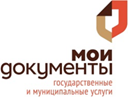 КассирПолучатель платежа: ИНН 5018061444 КПП: 502401001УФК по Московской области  (Министерство экологии и природопользования Московской области л/с 04482000740)(получатель платежа)Банк получателя: ГУ Банка России по ЦФО/УФК по Московской области, г.Москва (наименование банка получателя средств)БИК 004525987 ЕКС 40102810845370000004 счет 03100643000000014800КБК 00910807142010000110 ОКТМО 46744000Получатель платежа: ИНН 5018061444 КПП: 502401001УФК по Московской области  (Министерство экологии и природопользования Московской области л/с 04482000740)(получатель платежа)Банк получателя: ГУ Банка России по ЦФО/УФК по Московской области, г.Москва (наименование банка получателя средств)БИК 004525987 ЕКС 40102810845370000004 счет 03100643000000014800КБК 00910807142010000110 ОКТМО 46744000ИЗВЕЩЕНИЕКассирИЗВЕЩЕНИЕКассир(фамилия, имя, отчество, адрес плательщика)(фамилия, имя, отчество, адрес плательщика)ИЗВЕЩЕНИЕКассирИЗВЕЩЕНИЕКассирИЗВЕЩЕНИЕКассирВИД ПЛАТЕЖАСуммаИЗВЕЩЕНИЕКассирГосударственная пошлина за выдачу удостоверения тракториста-машиниста (тракториста), в т.ч. в замен утраченного или пришедшего в негодность500 Руб.ИЗВЕЩЕНИЕКассир_____________________________________________________________(сумма прописью)Плательщик «___» _________20    г.                                                                                        (подпись плательщика)_____________________________________________________________(сумма прописью)Плательщик «___» _________20    г.                                                                                        (подпись плательщика)КВИТАНЦИЯКассирПолучатель платежа: ИНН 5018061444 КПП: 502401001УФК по Московской области  (Министерство экологии и природопользования Московской области л/с 04482000740)(получатель платежа)Банк получателя: ГУ Банка России по ЦФО/УФК по Московской области, г.Москва (наименование банка получателя средств)БИК 004525987 ЕКС 40102810845370000004 счет 03100643000000014800КБК 00910807142010000110 ОКТМО 46744000Получатель платежа: ИНН 5018061444 КПП: 502401001УФК по Московской области  (Министерство экологии и природопользования Московской области л/с 04482000740)(получатель платежа)Банк получателя: ГУ Банка России по ЦФО/УФК по Московской области, г.Москва (наименование банка получателя средств)БИК 004525987 ЕКС 40102810845370000004 счет 03100643000000014800КБК 00910807142010000110 ОКТМО 46744000КВИТАНЦИЯКассирКВИТАНЦИЯКассир(фамилия, имя, отчество, адрес плательщика)(фамилия, имя, отчество, адрес плательщика)КВИТАНЦИЯКассирКВИТАНЦИЯКассирКВИТАНЦИЯКассирВИД ПЛАТЕЖАСуммаКВИТАНЦИЯКассирГосударственная пошлина за выдачу удостоверения тракториста-машиниста (тракториста), в т.ч. в замен утраченного или пришедшего в негодность500   Руб.КВИТАНЦИЯКассир_____________________________________________________________(сумма прописью)Плательщик «___» _________20    г.                                                                                        (подпись плательщика)_____________________________________________________________(сумма прописью)Плательщик «___» _________20    г.                                                                                        (подпись плательщика)